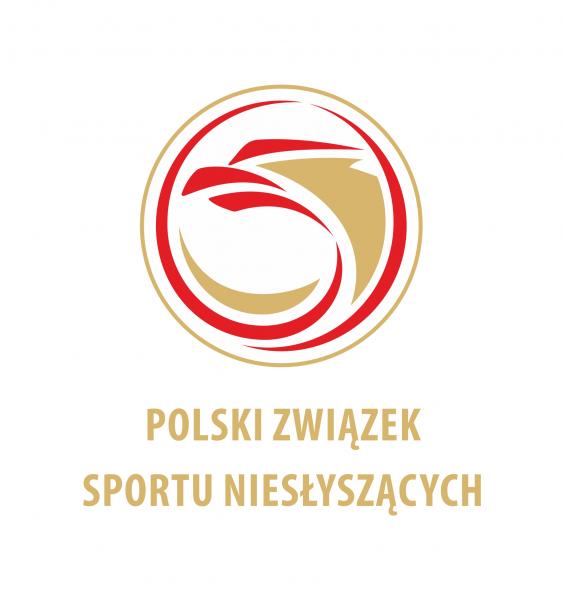 TURNIEJ NIESŁYSZĄCYCHW PIŁCE SIATKOWEJ KOBIETGLIWICE, 10-11.05.2024 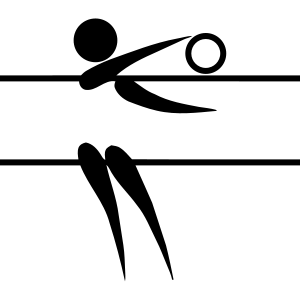 FORMULARZ ZGŁOSZENIA IMIENNEGOFORMULARZ ZGŁOSZENIA IMIENNEGOFORMULARZ ZGŁOSZENIA IMIENNEGONazwa i adres Klubu: Kontakt email / tel: Nazwa i adres Klubu: Kontakt email / tel: Nazwa i adres Klubu: Kontakt email / tel: Lp.Nazwisko  i  imięRok urodzeniaNumerlicencji PZSNUwagi 1. 2. 3. 4. 5. 6. 7. 8. 9.10.11.12.13.14.15.16.17.18.19.20.21.22.OficjeleOficjeleTrenerKierownikInne osobyZa ZarządZa ZarządZa ZarządMiejscowość i dataPieczątka KlubuPrezes KlubuUwagi :Prawo startu w meczach MPN mają wszyscy wymienieni wyżej zawodnicy (po sprawdzeniu tej listy przez licencję PZSN)Na mecz jedzie jedynie 10+2=12, ale tylko z ww. listyKluby które nie przesłały do PZSN licencji aktualnych członków – nie mają prawa startu w imprezach organizowanych przez PZSN (pod karą dyskwalifikacji).Wypełniony formularz prosimy wysłać 7 dni przed imprezy (liczy się data wpływu)Nasz adres email: siatkowka@pzsn.pl i ssnmig@op.pl Uwagi :Prawo startu w meczach MPN mają wszyscy wymienieni wyżej zawodnicy (po sprawdzeniu tej listy przez licencję PZSN)Na mecz jedzie jedynie 10+2=12, ale tylko z ww. listyKluby które nie przesłały do PZSN licencji aktualnych członków – nie mają prawa startu w imprezach organizowanych przez PZSN (pod karą dyskwalifikacji).Wypełniony formularz prosimy wysłać 7 dni przed imprezy (liczy się data wpływu)Nasz adres email: siatkowka@pzsn.pl i ssnmig@op.pl Uwagi :Prawo startu w meczach MPN mają wszyscy wymienieni wyżej zawodnicy (po sprawdzeniu tej listy przez licencję PZSN)Na mecz jedzie jedynie 10+2=12, ale tylko z ww. listyKluby które nie przesłały do PZSN licencji aktualnych członków – nie mają prawa startu w imprezach organizowanych przez PZSN (pod karą dyskwalifikacji).Wypełniony formularz prosimy wysłać 7 dni przed imprezy (liczy się data wpływu)Nasz adres email: siatkowka@pzsn.pl i ssnmig@op.pl 